Osmosis Problems:  Will water move in or out of the cell What will happen to a cell placed in distilled water?What will happen to a fish put in distilled water?What will happen to an egg placed in distilled water?What will happen to a cell placed in salt water?What will happen to a freshwater fish placed bin salt water?What will happen to an egg placed in saltwater?Below:  draw an arrow showing the movement of water.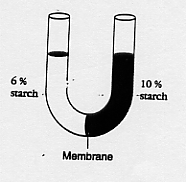 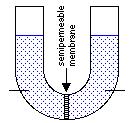 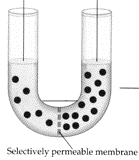 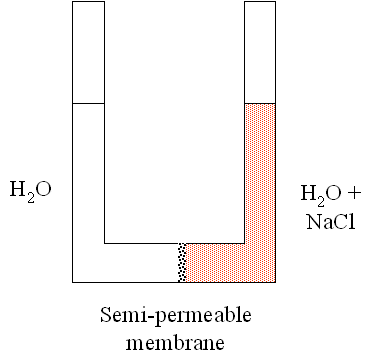 						Explain why the inside of the bag will turn black?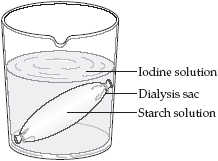 Environment INSIDE the cellEnvironment INSIDE the cellEnvironment OUTSIDE the cellEnvironment OUTSIDE the cellWater?In or outSolute concWater Conc.Solute Conc.Water Conc. In or out20%40%30%70%9%15%20%80%60%30%25%25%60%50%